SHAUGHNESSY PARK SCHOOL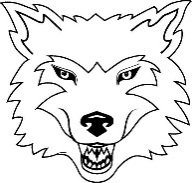 Winnipeg, Manitoba   R2X 0M3Phone:	204-586-8376	Principal:	T. WestdalFax:	204-586-6094	Vice Principal:	S. NikkelJUNIOR HIGHSUPPLY LISTDear Parents/Guardians:Here is a Grade 7 & 8 supply list for the coming school year (2022-2023).  Please label items with child’s first and last name.  Supplies must be replaced when they are used or lost.These supplies are required for the first day of school.12 pens (blue or black only)3 red pens60 – 72 pencils or mechanical pencil with lead refills1 pencil sharpeners1 - 2 glue sticks300 - 400 sheets lined loose-leaf1 pkg. graph paper (quad 4:1”)4 - 6 white vinyl erasers  1 pkg. pencil crayons1 pencil case 1 pkg. dividers1 (30 cm) rulers2 - 3 duo tangs1 Large zippered binder (3” with subject organizer or dividers) for all subjects 1 pair runners, shorts or sweats, T-shirt (for Physical Education)1 Math Set that includes compass1 calculatorThank you.